ПриложениеОПЕРАТИВНЫЙ ЕЖЕДНЕВНЫЙ ПРОГНОЗвозникновения чрезвычайных ситуаций на территорииРоссийской Федерации на 15 ноября 2022 г.ДАЛЬНЕВОСТОЧНЫЙ ФОПрогноз опасных и неблагоприятных метеорологических условийМетеорологическая обстановкаМестами на севере округа снег. В Камчатском крае, на Курильских островах, на востоке Магаданской области сильный снег, мокрый снег. В Чукотском АО очень сильный снег. На востоке Магаданской области, в Чукотском АО метель, гололедица. В Камчатском крае, на Курильских островах метель, налипание мокрого снега, гололедные явления. На западе Республики Саха (Якутия), на севере Курильских островов сильный ветер с порывами 15-20м/с, в Камчатском крае, Магаданской области 18- 23м/с, в Чукотском АО 20-25м/с.  1.2.Гидрологическая обстановка: Местами на реках округа преимущественно сохраняется понижение уровней воды. Гидрологическая обстановка развивается в соответствии с прогнозами.В Республике Бурятия на реках отмечаются ледовые явления в виде заберегов и шуги, на отдельных участках рек установился ледостав. В Забайкальском крае на реках отмечаются колебания уровней воды, связанные с процессом ледообразования. На р. Ингода у с. Улеты установился неполный ледостав на 14 дней позже обычного. На остальных реках края сохраняются забереги, шугоход, на отдельных реках ледостав, местами неполный.В Амурской области на реках отмечаются колебания уровней воды, связанные с процессом ледообразования. На Верхнем и Среднем Амуре продолжается ледоход различной интенсивности, только на участках Игнашино – Джалинда, Константиновка – Поярково установился ледостав.  Постоянный ледовый покров образовался на 9 дней позже нормы на р. Завитая.В Еврейской автономной области на Среднем Амуре на участке в пределах области и небольших реках отмечаются слабые колебания уровней воды.  На Среднем Амуре в пределах области продолжается ледоход. На малых реках продолжается ледоход, на отдельных участках отмечается ледостав с полыньями.В Хабаровском крае на 5-9 дней позже начался ледоход на Амуре у г. Хабаровск, в устьевой части Амура у г. Николаевск-на-Амуре, на южных реках (рр. Уссури в Бикинском и Вяземском районах, на рр. Бикин у ст. Звеньевой, Подхоренок, Хор, и др.).Установился ледостав в сроки, близкие к обычным, в северной части Бурейского водохранилища у с. Чекунда, на 6-9 дней позже - на р. Кур у с. Новокуровка, на р. Амгунь на участке с. Каменка - с. им. П. Осипенко.В Камчатском крае, в Сахалинской области реках продолжается процесс ледообразования.В Республике Саха (Якутия), Магаданской области и Чукотском АО на реках установился зимний режим, продолжается истощение русловых запасов. В Приморском крае на большинстве рек после прошедших 12-13 ноября осадков отмечается подъем уровня воды на 0,1-0,6 м. Все реки в берегах, уровни воды преимущественно ниже отметок выхода воды на пойму на 1,2-2,5 м, на отдельных участках рек центральных и южных районов до 3,2 м. Неблагоприятных и опасных гидрологических явлений не отмечалось.В связи с похолоданием отмечается увеличение интенсивности развития осенних ледовых явлений на реках края. На реках северных, центральных и западных районов отмечаются ледовые явления в виде заберегов и шугохода. В ближайшие трое суток на большинстве рек края ожидается небольшой подъем уровня воды на 0,05-0,2 м. Продолжится развитие осенних ледовых процессов, усилится интенсивность шугохода и заберегов. Выхода рек из берегов, опасных гидрологических явлений не прогнозируется.Японское море, Татарский пролив высота волн 1-2м (4 балла).Охотское море высота волн 2-3.5 м (5 балов).Берингово море высота волн 3.5-6 м (6 балов).2. Прогноз ЧСПриродные и природно-техногенные ЧСПовышается вероятность возникновения чрезвычайных ситуаций «нарушение условий жизнедеятельности населения» на западе Республики Саха (Якутия), на севере Курильских островов, в Камчатском крае, Магаданской области, в Чукотском АО, связанных с повреждением (обрывом) ЛЭП и линий связи, обрушением слабо укрепленных конструкций (Источник ЧС – сильный порывистый ветер), в Камчатском крае, на Курильских островах (Источник ЧС – налипание мокрого снега, гололёдные явления).Существует высокая вероятность ЧС, связанных с затруднением в движении автотранспорта, перекрытием трасс для движения и увеличением количества ДТП на автодорогах федерального, регионального и местного значения, а также в работе аэропортов и вертолетных площадок в Камчатском крае, на Курильских островах, на востоке Магаданской области, Чукотском АО (Источник ЧС – сильный снег), на востоке Магаданской области, в Чукотском АО, Камчатском крае, на Курильских островах (Источник ЧС – метель, гололедица).Прогнозируется вероятность возникновения чрезвычайных ситуаций
на акватории Берингова моря, связанных с авариями и повреждениями на судах при нарушении правил судоходства в условиях осложненной синоптической обстановки. Возможны повреждения судов у причалов, береговых сооружений (Источник ЧС – волнение моря до 6 баллов).Наибольший риск провалов людей и техники под лед сохраняется на водных объектах на территории округа. На озерах, водохранилищах, реках и других водоемах, в связи с неустойчивым ледообразованием повышается вероятность отрыва ледовых полей с рыбаками любителями.Сохраняется вероятность выявления единичных очагов природных пожаров на природных территориях отдельных районов Приморского края.Возникает вероятность происшествий и чрезвычайных ситуаций в связи с перекрытием дорог, нарушением работы транспорта, повреждением зданий и сооружений, нарушением работы систем жизнеобеспечения населения, угрозой населению, вызванных сходом снежных лавин в горных и лавиноопасных районах Республики Бурятия, Забайкальского края, Магаданской, Сахалинской областей, Камчатского края, Чукотского автономного округа (Источник ЧС – сход снежных лавин, высота снежного покрова 30 см и более).2.2. Техногенные ЧС Прогнозируется вероятность возникновения чрезвычайных ситуаций 
локального уровня, связанных с авариями в работе систем коммунального жизнеобеспечения, а также риск возникновения техногенных пожаров (в т.ч. взрывов бытового газа), бытовых пожаров в частном секторе с использованием печного отопления на территории округа (Источник ЧС – понижение температуры воздуха, износ оборудования, нарушение и несоблюдение производственно-технологических норм и правил эксплуатации газового оборудования, не соблюдение правил пожарной безопасности).СИБИРСКИЙ ФОПрогноз опасных и неблагоприятных метеорологических условийМетеорологическая обстановкаНа всей территории округа, кроме Республики Тыва, юга Иркутской области, Туруханского МР, севера Эвенкийского МР, Таймыра снег, мокрый снег, метель, гололедица. В республиках Алтай, Хакасия, на юге Красноярского края, в Кемеровской области сильный снег, мокрый снег, метель, налипание мокрого снега, гололедные явления. На всей территории округа кроме, Республики Тыва, юга Иркутской области, севера Эвенкийского МР, Таймыра сильный ветер с порывами 15-20м/с. местами до 23м/с.   Гидрологическая обстановкаНа р. Обь (Томская область) отмечаются первичные ледовые явления. Повышение уровня воды (на 21-51 см за сутки), из-за установления ледяного покрова, отмечается на р. Кан у г. Канск (Красноярский край).Прогноз ЧСПриродные и природно-техногенные ЧСПовышается вероятность возникновения чрезвычайных ситуаций «нарушение условий жизнедеятельности населения» на всей территории округа кроме, Республики Тыва, юга Иркутской области, севера Эвенкийского МР, Таймыра, связанных с повреждением (обрывом) ЛЭП и линий связи, обрушением слабо укрепленных конструкций (Источник ЧС – сильный порывистый ветер), в республиках Алтай, Хакасия, на юге Красноярского края, в Кемеровской области (Источник ЧС – налипание мокрого снега, гололедные явления).Существует высокая вероятность ЧС, связанных с затруднением в движении автотранспорта, перекрытием трасс для движения и увеличением количества ДТП на автодорогах федерального, регионального и местного значения, а также в работе аэропортов и вертолетных площадок в республиках Алтай, Хакасия, на юге Красноярского края, в Кемеровской области (Источник ЧС – сильный снег, метель, гололедные явления).Наибольший риск провалов людей и техники под лед сохраняется на водных объектах в республиках Тыва, Хакасия, Иркутской, Новосибирской, Кемеровской, Томской областях, Красноярском крае. На озерах, водохранилищах, реках и других водоемах, в связи с неустойчивым ледообразованием повышается вероятность отрыва ледовых полей с рыбаками любителями.Возникает вероятность происшествий и чрезвычайных ситуаций в связи с перекрытием дорог, нарушением работы транспорта, повреждением зданий и сооружений, нарушением работы систем жизнеобеспечения населения, угрозой населению, вызванных сходом снежных лавин в горных и лавиноопасных районах республик Алтай, Тыва, Хакасия, Красноярского края, Иркутской и Кемеровской областей (Источник ЧС – сход снежных лавин, высота снега 30 см и более).2.2. Техногенные ЧС Прогнозируется вероятность возникновения чрезвычайных ситуаций 
локального уровня, связанных с авариями в работе систем коммунального жизнеобеспечения, а также риск возникновения техногенных пожаров (в т.ч. взрывов бытового газа), бытовых пожаров в частном секторе с использованием печного отопления на территории округа (Источник ЧС – понижение температуры воздуха, износ оборудования, нарушение и несоблюдение производственно-технологических норм и правил эксплуатации газового оборудования, не соблюдение  правил пожарной безопасности).УРАЛЬСКИЙ ФО1. Прогноз опасных и неблагоприятных метеорологических условийМетеорологическая обстановкаНа всей территории округа, кроме Ямало-Ненецкого АО снег, метель, гололедица. Ветер на всей территории округа с порывами 15-20м/с.  Гидрологическая обстановкаПервые ледовые явления отмечаются на реках Челябинской, Курганской, Свердловской областей, на реках Ханты-Мансийского и Ямало-Ненецкого АО местами наблюдается ледостав. На р. Обь (Ханты-Мансийский АО) отмечаются первичные ледовые явления. Повышение уровня воды (на 21-51 см за сутки), из-за установления ледяного покрова, отмечается на р. Обь на участке с. Горки – с. Мужи (Ямало-Ненецкий АО).2. Прогноз ЧС2.1. Природные и природно-техногенные ЧСПовышается вероятность возникновения чрезвычайных ситуаций «нарушение условий жизнедеятельности населения» на всей территории округа, связанных с повреждением (обрывом) ЛЭП и линий связи, обрушением слабо укрепленных конструкций (Источник ЧС – сильный порывистый ветер).      Существует высокая вероятность ЧС, связанных с затруднением в движении автотранспорта, перекрытием трасс для движения и увеличением количества ДТП на автодорогах федерального, регионального и местного значения, а также в работе аэропортов и вертолетных площадок на всей территории округа, кроме Ямало-Ненецкого АО (Источник ЧС – снег, метель, гололедица).Наибольший риск провалов людей и техники под лед сохраняется на водных объектах в Челябинской, Курганской, Свердловской областях, Ханты-Мансийском и Ямало-Ненецком АО. На озерах, водохранилищах, реках и других водоемах, в связи с неустойчивым ледообразованием повышается вероятность отрыва ледовых полей с рыбаками любителями.Возникают риски происшествий на территории Свердловской и Челябинской  областей, вызванных повреждением опор ЛЭП, перекрытием автомобильных и железных дорог, разрушением объектов инфраструктуры и нарушением жизнеобеспечения населения (Источник ЧС – высокий уровень предшествующего увлажнения, техногенная и антропогенная деятельность).2.2. Техногенные ЧСПрогнозируется вероятность возникновения чрезвычайных ситуаций 
локального уровня, связанных с авариями в работе систем коммунального жизнеобеспечения, а также риск возникновения техногенных пожаров (в т.ч. взрывов бытового газа), бытовых пожаров в частном секторе с использованием печного отопления на территории округа (Источник ЧС – понижение температуры воздуха, износ оборудования, нарушение и несоблюдение производственно-технологических норм и правил эксплуатации газового оборудования, не соблюдение правил пожарной безопасности).ПРИВОЛЖСКИЙ ФО1. Прогноз опасных и неблагоприятных метеорологических условийМетеорологическая обстановкаНа всей территории округа дождь, местами мокрый снег, гололедица. На всей территории округа ветер с порывами до 15м/с. 2. Прогноз ЧС2.1. Природные и природно-техногенные ЧСПовышается вероятность возникновения чрезвычайных ситуаций «нарушение условий жизнедеятельности населения» на территории округа связанных с повреждением (обрывом) ЛЭП и линий связи, обрушением слабо укрепленных конструкций (Источник ЧС – порывистый ветер). Существует высокая вероятность ЧС, связанных с затруднением в движении автотранспорта, перекрытием трасс для движения и увеличением количества ДТП на автодорогах федерального, регионального и местного значения, а также в работе аэропортов и вертолетных площадок на всей территории округа (Источник ЧС – гололедица).Сохраняется вероятность возникновения ЧС на территории Республики Татарстан, Пермского края, Оренбургской области, вызванные нарушением работы транспорта, угрозой населению, разрушениями объектов экономики (Источник ЧС – оползни, провалы грунта, антропогенная деятельность).2.2 Техногенные ЧС Прогнозируется вероятность возникновения чрезвычайных ситуаций 
локального уровня, связанных с авариями в работе систем коммунального жизнеобеспечения, а также риск возникновения техногенных пожаров (в т.ч. взрывов бытового газа), бытовых пожаров в частном секторе с использованием печного отопления на территории округа (Источник ЧС – понижение температуры воздуха, износ оборудования, нарушение и несоблюдение производственно-технологических норм и правил эксплуатации газового оборудования, не соблюдение правил пожарной безопасности).ЮЖНЫЙ ФОПрогноз опасных и неблагоприятных метеорологических условийМетеорологическая обстановкаМестами на территории округа туман. В Астраханской, Волгоградской областях ветер с порывами до 15м/с. Гидрологическая обстановка Черное море высота волн 0.5-1 м (3 балла).	Азовское море и Керченский пролив высота волн 0.5-1 м (3 балла).2. Прогноз ЧС2.1. Природные и природно-техногенные ЧСПовышается вероятность возникновения чрезвычайных ситуаций «нарушение условий жизнедеятельности населения» на территории округа, связанных с повреждением (обрывом) ЛЭП и линий связи, обрушением слабо укрепленных конструкций (Источник ЧС – порывистый ветер).Существует высокая вероятность ЧС, связанных с затруднением в движении автотранспорта, перекрытием трасс для движения и увеличением количества ДТП на автодорогах федерального, регионального и местного значения, а также в работе аэропортов и вертолетных площадок на территории округа (Источник ЧС – туман).Сохраняется вероятность выявления единичных очагов природных пожаров на природных территориях отдельных районов Республики Крым.Возникают риски происшествий в горных районах Республики Крым, Краснодарского края, вызванных повреждением опор ЛЭП, перекрытием автомобильных и железных дорог, разрушением объектов инфраструктуры и нарушением жизнеобеспечения населения (Источник ЧС – оползни, обвалы, провалы грунта, антропогенная деятельность).Возникает вероятность ЧС и происшествий в горных районах  выше 2200 м  над уровнем моря Краснодарского края, вызванных угрозой травматизма  населению, спортсменам, туристам (Источник ЧС – высота снега 30 см и более, антропогенная деятельность).2.2. Техногенные ЧС Прогнозируется вероятность возникновения чрезвычайных ситуаций  локального уровня, связанных с авариями в работе систем коммунального жизнеобеспечения, а также риск возникновения техногенных пожаров (в т.ч. взрывов бытового газа) на территории округа (Источник ЧС – износ оборудования, нарушение и несоблюдение производственно-технологических норм и правил эксплуатации газового оборудования).СЕВЕРО-КАВКАЗСКИЙ ФО1. Прогноз опасных и неблагоприятных метеорологических условий1. Метеорологическая обстановкаМестами на территории округа туман.  1.2.Гидрологическая обстановка.Каспийское море: высота волн 0.5-1м (3 балла).2. Прогноз ЧС2.1. Природные и природно-техногенные ЧССуществует высокая вероятность ЧС, связанных с затруднением в движении автотранспорта, перекрытием трасс для движения и увеличением количества ДТП на автодорогах федерального, регионального и местного значения, а также в работе аэропортов и вертолетных площадок на территории округа (Источник ЧС – туман).Возникают риски происшествий в низкогорных районах Республики Северная Осетия-Алания, Кабардино-Балкарской, Чеченской республик, республик Ингушетия, Дагестан, вызванных повреждением опор ЛЭП, газо-, водо-, нефтепроводов; перекрытием дорог; разрушением объектов инфраструктуры и нарушением жизнеобеспечения населения (Источник ЧС – оползни, обвалы, провалы грунта, высокий уровень предшествующего увлажнения, антропогенная деятельность).2.2. Техногенные ЧС Прогнозируется вероятность возникновения чрезвычайных ситуаций  локального уровня, связанных с авариями в работе систем коммунального жизнеобеспечения, а также риск возникновения техногенных пожаров (в т.ч. взрывов бытового газа) на территории округа (Источник ЧС – износ оборудования, нарушение и несоблюдение производственно-технологических норм и правил эксплуатации газового оборудования).СЕВЕРО-ЗАПАДНЫЙ ФО1. Прогноз опасных и неблагоприятных метеорологических условийМетеорологическая обстановкаНа северном побережье Мурманской области снег, мокрый снег, метель, налипание мокрого снега, гололедица. В Ленинградской, Псковской, Новгородской областях сильный снег, мокрый снег, налипание мокрого снега, гололедные явления. На территории округа местами туман. В Мурманской, Ленинградской, Калининградской областях, Ненецком АО сильный ветер с порывами 15-20м/с.1.2.Гидрологическая обстановка.В Республике Коми на р. Мезень у с. Разгорт сохраняется неполный ледостав. На р. Вычегда на всем протяжении, на реках Мезенского бассейна сохраняется сало, снежура, забереги, редкий шугоход, на остальных участках рек чисто. На верхней Печоре наблюдаются забереги, редкий, средний шугоход. На средней, нижней Печоре продолжается ледоход различной интенсивности. На р. Ижме и ее притоках сохраняются забереги, редкий шугоход.В Мурманской области на реках и озерах продолжалось образование ледовых явлений: забереги, сало, шугоход, блинчатый лед. Периодически, в связи с неустановившимися температурами воздуха, происходит разрушение ледовых образований. На реках Тумча  и Ена наблюдались зажоры льда ниже поста.Баренцево море высота волн 1-2м (4 балла).Белое море высота волн 0.5-1м (3 балла).Балтийское море высота волн 0.5-1м (3 балла).2. Прогноз ЧС2.1. Природные и природно-техногенные ЧСПовышается вероятность возникновения чрезвычайных ситуаций «нарушение условий жизнедеятельности населения» в Мурманской, Ленинградской, Калининградской областях, Ненецком АО, связанных с повреждением (обрывом) ЛЭП и линий связи, обрушением слабо укрепленных конструкций (Источник ЧС – сильный порывистый ветер), в Ленинградской, Псковской, Мурманской, Новгородской областях (Источник ЧС – налипание мокрого снега, гололедные явления).Существует высокая вероятность ЧС, связанных с затруднением в движении автотранспорта, перекрытием трасс для движения и увеличением количества ДТП на автодорогах федерального, регионального и местного значения, а так же в работе аэропортов и вертолетных площадок в Ленинградской, Псковской, Мурманской, Новгородской областях (Источник ЧС – снег, метель, гололедные явления). Наибольший риск провалов людей и техники под лед сохраняется на водных объектах в Мурманской области, Ненецком АО, Республике Коми, Архангельской области. На озерах, водохранилищах, в руслах рек, в прибрежных акваториях морей (на севере округа), в связи с неустойчивым ледообразованием повышается вероятность отрыва ледовых полей с рыбаками любителями.Сохраняется вероятность ЧС и происшествий в горных районах Мурманской  области, вызванных  угрозой населению, спортсменам, туристам (Источник ЧС – высота снежного покрова 30 см и более).2.2. Техногенные ЧСПрогнозируется вероятность возникновения чрезвычайных ситуаций 
локального уровня, связанных с авариями в работе систем коммунального жизнеобеспечения, а также риск возникновения техногенных пожаров (в т.ч. взрывов бытового газа), бытовых пожаров в частном секторе с использованием печного отопления на территории округа (Источник ЧС – понижение температуры воздуха, износ оборудования, нарушение и несоблюдение производственно-технологических норм и правил эксплуатации газового оборудования, не соблюдение  правил пожарной безопасности).ЦЕНТРАЛЬНЫЙ ФО1. Прогноз опасных и неблагоприятных метеорологических условийМетеорологическая обстановкаМестами на территории округа снег, мокрый снег, гололедица. В Тверской, Московской, Тульской, Рязанской, Тамбовской областях сильный снег, мокрый снег. На всей территории округа ветер с порывами до 15м/с. 2. Прогноз ЧС2.1. Природные и природно-техногенные ЧСПовышается вероятность возникновения чрезвычайных ситуаций «нарушение условий жизнедеятельности населения» на территории округа, связанных с повреждением (обрывом) ЛЭП и линий связи, обрушением слабо укрепленных конструкций (Источник ЧС – порывистый ветер).Существует высокая вероятность ЧС, связанных с затруднением в движении автотранспорта, перекрытием трасс для движения и увеличением количества ДТП на автодорогах федерального, регионального и местного значения, а так же в работе аэропортов и вертолетных площадок на территории округа (Источник ЧС – гололедица), в Тверской, Московской, Тульской, Рязанской, Тамбовской областях (Источник ЧС – сильный снег).2.2. Техногенные ЧСПрогнозируется вероятность возникновения чрезвычайных ситуаций 
локального уровня, связанных с авариями в работе систем коммунального жизнеобеспечения, а также риск возникновения техногенных пожаров (в т.ч. взрывов бытового газа), бытовых пожаров в частном секторе с использованием печного отопления на территории округа (Источник ЧС – понижение температуры воздуха, износ оборудования, нарушение и несоблюдение производственно-технологических норм и правил эксплуатации газового оборудования, не соблюдение правил пожарной безопасности).Г. МОСКВА1. Прогноз опасных и неблагоприятных метеорологических условийОблачно с прояснениями. Ночью преимущественно без осадков, температура в Москве  -5...-3°, по области -6...-1°, ветер западный и юго-западный, 3-8 м/с. Днем небольшой, по области местами умеренный снег, местами гололедица, температура в Москве -2...0°, по области -4...1°, ветер южной четверти 4-9 м/с	2. Прогноз ЧС2.1. Природные и природно-техногенные ЧС Существует высокая вероятность ЧС, связанных с затруднением в движении автотранспорта, перекрытием трасс для движения и увеличением количества ДТП на автодорогах федерального, регионального и местного значения, а так же в работе аэропортов и вертолетных площадок на территории города (Источник ЧС – гололедица).2.2. Техногенные ЧСПрогнозируется вероятность возникновения чрезвычайных ситуаций 
локального уровня, связанных с авариями в работе систем коммунального жизнеобеспечения, а также риск возникновения техногенных пожаров (в т.ч. взрывов бытового газа) на территории города (Источник ЧС – износ оборудования, нарушение и несоблюдение производственно-технологических норм и правил эксплуатации газового оборудования).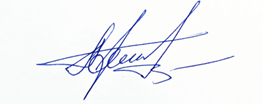 ВрИО начальника 5 НИЦ 	А.Н. Гордиенко14 ноября 2022Исп.: Влад И.В.8 (495) 983 65 48, доб. 43-46